School Assembly
“S”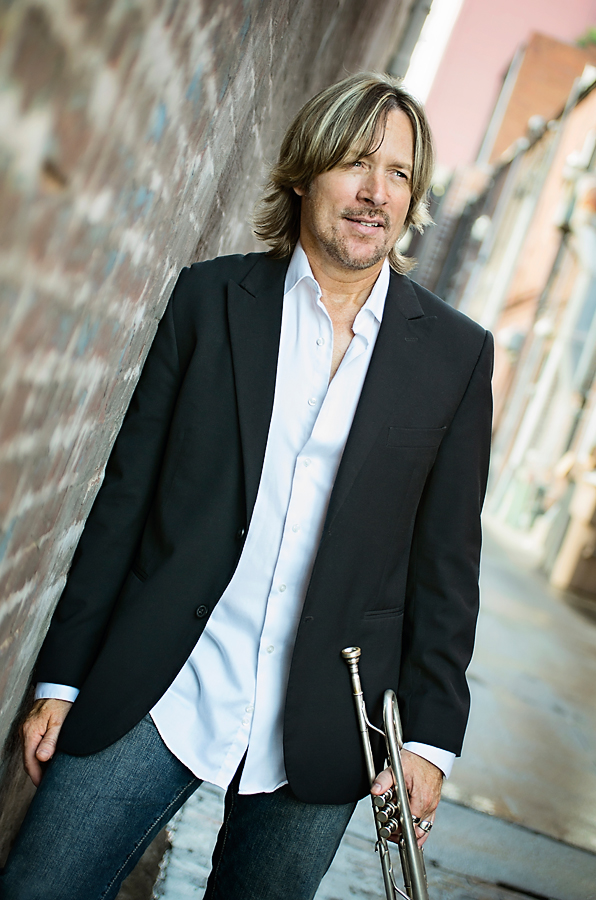 David Wells51st Grammy Nominee “Best Pop Instrumental Album”November 29th
Washington Middle School 
Sponsor
Pastor Joe Duvall
District Superintendent of West Central District



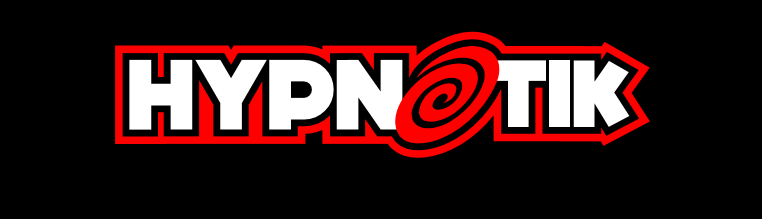 ABOUT DavidReleased 15 CD’sNational Radio ShowPromoter in Nashville, TN. & Bowling Green, Ky. Huntsville, AL. 12 singles in the TOP 30Web Site:
davidwellsonline.com

Facebook:
david.b.wells

Pandora:
David Wells and/or David Wells & 
Chris Geith

CD’s & Pictures
1 CD - $10
1 Picture - $2
